.Intro: 16 Comptes ( soit 8 secondes ) Démarrage avant les parolesRestarts: Murs 4 & 8, danser les 16 premiers comptes et reprendre la danse après le « & » (face à 12h).S 1: SIDE, CROSS ROCK STEP, CHASSE ¼TURN L, STEP ½ TURN L, CHASSE FWDS 2: SIDE, CLOSE, CHASSE L, CROSS ROCK, ¼ TURN R CHASSE FWDS 3: ROCK STEP, COASTER STEP, SWAY, SHUFFLE BACKS 4: COASTER STEP, CHASSE FWD, TOUCH/KNEE IN, HITCHLa danse est terminée, reprenez en gardant le sourire !!!!Contact : eujeny_62@yahoo.frWebsite : www.mariannelangagne.frThe Otherside (fr)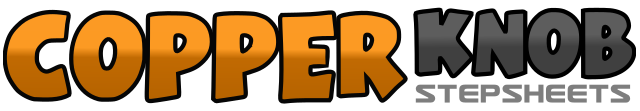 .......Count:32Wall:2Level:Intermédiaire facile.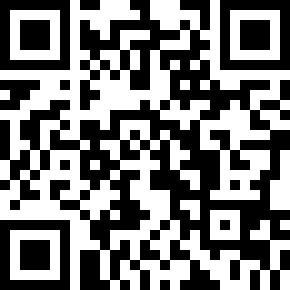 Choreographer:Marianne Langagne (FR) - 25 Novembre 2020Marianne Langagne (FR) - 25 Novembre 2020Marianne Langagne (FR) - 25 Novembre 2020Marianne Langagne (FR) - 25 Novembre 2020Marianne Langagne (FR) - 25 Novembre 2020.Music:The Otherside - CamThe Otherside - CamThe Otherside - CamThe Otherside - CamThe Otherside - Cam........1PD à D2 - 3Croise PG devant PD, Revenir sur PD4 & 5PG à G, PD rejoint, PG devant en ¼ de tour à G (9h)6 - 7PD devant, ½ tour à G (appui PG) (3h)8 & 1PD devant, PG rejoint, PD devant2 - 3PG à G, PD près du PG4 & 5PG à G, PD rejoint, PG à G6 - 7Croise PD devant PG, revenir sur PG8PD devant en ¼ de tour à D (6h)&PG rejoint * RESTART ICI (face à 12h)1PD devant2 - 3PG devant, revenir sur PD4 & 5PG derrière, PD près PG, PG devant6 - 7PD à D avec Sway, revenir sur PG8 & 1PD derrière, PG rejoint, PD derrière2 & 3PG derrière, PD près PG, PG devant4 & 5PD devant, PG rejoint, PD devant6 & 7PG devant, PD rejoint, PG devant8 &Touche PD près PG (genou vers l'intérieur), Hitch